                                Liceo José Victorino Lastarria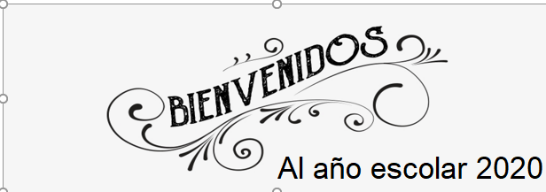                                                  Rancagua                           “Formando Técnicos para el mañana”                                   Unidad Técnico-PedagógicaGUÍA DE EDUCACIÓN CIUDADANAIII AÑO MEDIO(Adaptada)¿Qué entendemos por democracia?  Las primeras democracias modernas surgen en el siglo XIX en estrecha relación con el liberalismo, y en particular con el constitucionalismo, que se caracteriza por la proclamación de derechos y deberes individuales, la separación de poderes y el principio de representación. La democracia moderna surge, entonces, como una forma específica de alcanzar esos objetivos, basándose en la idea de la igualdad política de los ciudadanos y, por tanto, en su derecho a participar en el poder político. Durante el siglo XX, estos mecanismos continuarían desarrollándose y profundizándose, dándoles forma a las distintas democracias que hoy existen.Antecedentes históricos de la democraciaLa idea de un orden político en que la autoridad que lo legitima reside en el pueblo no es nueva, tiene más de dos mil años. Los primeros en llevar a la práctica este concepto fueron los antiguos atenienses del siglo VI a. C., y si bien un sistema político de estas características no volvería a aparecer en la historia de la humanidad hasta el siglo XIX, la idea de democracia se ha nutrido de muchas culturas y tipos de gobiernos, incluyendo, incluso, algunos no democráticos, como la antigua República romana.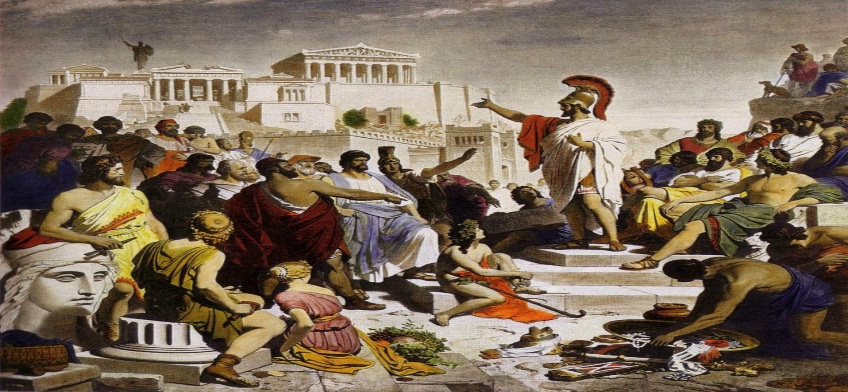 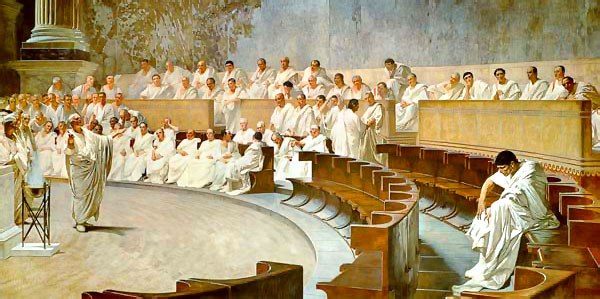 ACTIVIDADA partir de la información expuesta en la presente guía y video, desarrolla las siguientes preguntas en el espacio correspondiente. (6 puntos c/u)1. De acuerdo al Recurso 1 y a tu conocimiento, completa el siguiente cuadro comparativo con las principales características de la democracia ateniense y la democracia chilena actual. (6 puntos)2. A partir del Recurso 1 y 2, menciona y explica brevemente al menos 3 diferencias que puedas establecer entre la República romana y la antigua democracia ateniense. (6 puntos)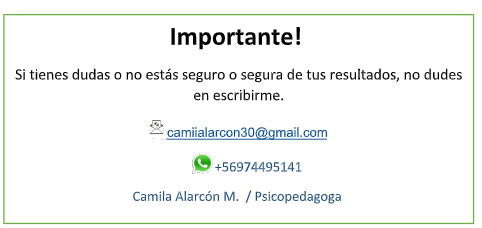 Nombre Profesor: Pablo OrtizSemana del 30 de marzo al 03 de abrilOA1: Identificar los fundamentos, atributos y dimensiones de la democracia y ciudadanía, considerando las libertades fundamentales de las personas como un principio de estas y reconociendo sus implicancias en los deberes del Estado y en los derechos y responsabilidades ciudadanas.Instrucciones: •	Desarrollar la presente guía en este archivo Word y de manera individual y posteriormente enviar el documento completo, con nombre y curso, al correo pabloortz.09@gmail.com . En caso de no disponer de internet o pc puede imprimirla en el liceo y posteriormente enviar las fotos de la guía desarrollada.•	La guía será evaluada con nota acumulativa (12 puntos en total)Para entender mejor: Observa este video 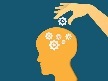 https://youtu.be/mL8FMOShi2cDemocracia atenienseDemocracia chilena actual1.1.2.2. 3.3.